16/01/2024BionexoRESULTADO – TOMADA DE PREÇON° 20231912TP53458HEMUO Instituto de Gestão e Humanização – IGH, entidade de direito privado e sem finslucrativos, classificado como Organização Social, vem tornar público o resultado daTomada de Preços, com a finalidade de adquirir bens, insumos e serviços para oHEMU - Hospital Estadual da Mulher, com endereço à Rua R-7, S/N, Setor Oeste,Goiânia, CEP: 74.125-090.Bionexo do Brasil LtdaRelatório emitido em 16/01/2024 11:51CompradorIGH - HEMU - Hospital Estadual da Mulher (11.858.570/0002-14)AV. PERIMETRAL, ESQUINA C/ RUA R7, SN - SETOR COIMBRA - GOIÂNIA, GO CEP: 74.530-020Relação de Itens (Confirmação)Pedido de Cotação : 327290016COTAÇÃO Nº 53458 - MANUTENÇÃO PREDIAL - HEMU DEZ/2023Frete PróprioObservações: *PAGAMENTO: Somente a prazo e por meio de depósito em conta PJ do fornecedor. *FRETE: Só serão aceitaspropostas com frete CIF e para entrega no endereço: RUA R7 C/ AV PERIMETRAL, SETOR COIMBRA, Goiânia/GO CEP: 74.530-020,dia e horário especificado. *CERTIDÕES: As Certidões Municipal, Estadual de Goiás, Federal, FGTS e Trabalhista devem estarregulares desde a data da emissão da proposta até a data do pagamento. *REGULAMENTO: O processo de compras obedecerá aoRegulamento de Compras do IGH, prevalecendo este em relação a estes termos em caso de divergência.Tipo de Cotação: Cotação NormalFornecedor : Todos os FornecedoresData de Confirmação : TodasFaturamentoMínimoValidade daPropostaCondições dePagamentoFornecedorPrazo de EntregaFrete ObservaçõesJOSE NICELIS TORRES PEREIRA47745681120BRASÍLIA - DFJOSE NICELIS PEREIRA - (61) 996323660engenharia.jnt@gmail.comMais informações2 dias apósconfirmação1R$ 0,000020/01/2024a vistaCIFnullProgramaçãode EntregaPreçoUnitário FábricaPreçoValorTotalProdutoCódigoFabricanteEmbalagem Fornecedor Comentário JustificativaRent(%) QuantidadeUsuárioBOMBA SUBMERSIVEL BCS-BOMBA SUBMERSIVEL BCS-320 3CV TRIFASICA 380V -CARACTERISTICA320 3CV TRIFASICA 380V -CARACTERÍSTICATECNICAS:POTENCIATÉCNICAS:POTENCIA3CVTENSAO: 380V3CVTENSÃO: 380VTRIFASICORECALQUESAIDA: 3 POLEGADAS(BSP)PASSAGEM DESOLIDO: 20MMVAZAOMAXIMO: 66.000TRIFÁSICORECALQUESAÍDA: 3 POLEGADAS(BSP)PASSAGEM DESÓLIDO: 20MMVAZÃOMÁXIMO: 66.000DaniellyEvelynPereira DaCruzJOSENICELISTORRESPEREIRAR$R$R$175812-LITROS/HS PARACAIXAnull-1 UnidadeLITROS/HS PARA7.953,0300 0,00007.953,03002MCAVAZAO MINIMA:3.300 LITROS /HS PARA7MCAIP 68ROTACOES:500 RPM (2POLOS)CARCACA EMFERRO FUNDIDOROTOR:27MMEIXO ACO2MCAVAZÃO MÍNIMA:3.300 LITROS /HS PARA7MCAIP 68ROTAÇÕES:500 RPM (2POLOS)CARCAÇA EMFERRO FUNDIDOROTOR:27MMEIXO AÇO14774568112016/01/202411:391113311INOXIDAVELTEMPERATURAMAXIMA 40o C -INOXIDÁVELTEMPERATURAMÁXIMA 40º CSCHNNEIDERTotalParcial:R$11.0.07.953,0300Total de Itens da Cotação: 1Total de Itens Impressos: 1TotalGeral:R$7.953,0300Clique aqui para geração de relatório completo com quebra de páginahttps://bionexo.bionexo.com/jsp/RelatPDC/relat_adjudica.jsp1/1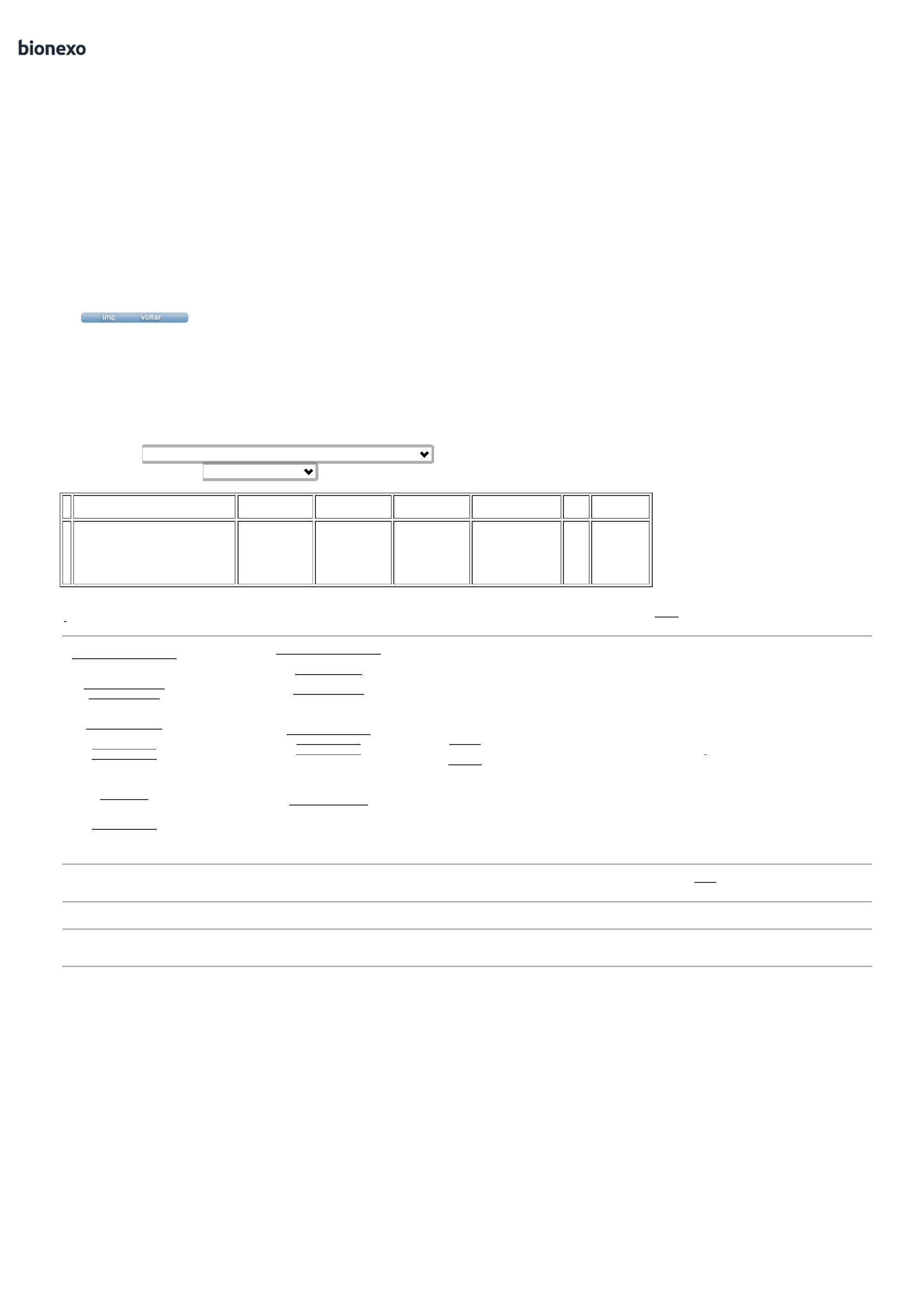 